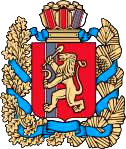 ИЗБИРАТЕЛЬНАЯ КОМИССИЯКРАСНОЯРСКОГО КРАЯР Е Ш Е Н И Ег. Красноярск16 декабря 2020 г.          				        					                  № 176/1539-7 О формировании территориальной избирательной комиссии  Пировского муниципального округа Красноярского края 	В соответствии со статьями 20, 22, 26 Федерального закона от 12 июня   2002 г. № 67-ФЗ «Об основных гарантиях избирательных прав и права на участие в референдуме граждан Российской Федерации», статьей 4 Закона Красноярского края от 7 февраля 2013 г. № 4-1037 «О территориальных и участковых избирательных комиссиях в Красноярском крае», решением Избирательной  комиссии  Красноярского  края  от  23 июля  2020 г.                  № 156/1330-7 «Об утверждении перечня территориальных избирательных комиссий, подлежащих формированию в октябре – декабре 2020 года на территории Красноярского края, с указанием количества членов комиссий в каждой из них в отдельности», рассмотрев предложения по кандидатурам для назначения в состав территориальной избирательной комиссии Пировского муниципального округа Красноярского края, Избирательная комиссия Красноярского края РЕШИЛА:Сформировать территориальную избирательную комиссию Пировского муниципального округа Красноярского края в количестве 7 членов с правом решающего голоса, назначив в ее состав:Биктимирова Александра Ленуровича, 1990 года рождения, образование  высшее юридическое, инженера Районного отдела образования администрации Пировского района, предложенного для назначения в состав комиссии Красноярским региональным (краевым) отделением политической партии «КОММУНИСТИЧЕСКАЯ ПАРТИЯ РОССИЙСКОЙ ФЕДЕРАЦИИ»;Ермолаеву Наталью Александровну, 1985 года рождения, образование высшее, ведущего специалиста Пировского окружного Совета депутатов, предложенную для назначения в состав комиссии Региональным отделением в Красноярском крае Политической партии «Российская экологическая партия «Зелёные»;Иванову Любовь Эдуардовну, 1960 года рождения, образование высшее, инженера по лесопользованию 1 категории КГБУ «Пировское лесничество», предложенную для назначения в состав комиссии Красноярским региональным отделением Политической партии ЛДПР-Либерально-демократической партии России;Ивченко Олега Владимировича, 1980 года рождения, образование высшее, директора Муниципального бюджетного общеобразовательного учреждения «Кириковская средняя школа», предложенного для назначения в состав комиссии Красноярским региональным отделением Всероссийской политической партии «ЕДИНАЯ РОССИЯ»;Клименко Татьяну Ивановну, 1974 года рождения, образование высшее,  директора муниципального казенного учреждения «Централизованная бухгалтерия учреждений образования Пировского района», предложенную для назначения в состав комиссии Красноярским региональным отделением политической партии «ПАТРИОТЫ РОССИИ»;Краснову Анну Николаевну, 1966 года рождения, образование высшее, главного экономиста муниципального казенного учреждения «Централизованная бухгалтерия учреждений образования Пировского района», предложенную для назначения в состав комиссии Красноярским региональным отделением Политической партии «Российская объединенная демократическая партия «ЯБЛОКО»;Куренкову Наталью Юрьевну, 1970 года рождения, образование высшее, руководителя клубного формирования МБУК «Межпоселенческая централизованная клубная система», предложенную для назначения в состав комиссии Региональным отделением Политической партии СПРАВЕДЛИВАЯ РОССИЯ в Красноярском крае.Направить настоящее решение в территориальную избирательную комиссию Пировского муниципального округа Красноярского края и разместить на официальном сайте Избирательной комиссии Красноярского края в информационно-телекоммуникационной сети «Интернет».ПредседательИзбирательной комиссииКрасноярского краяСекретарьИзбирательной комиссииКрасноярского краяА.Г. ПодушкинА.М. Привалов